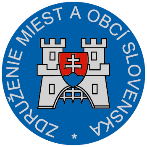 Materiál na rokovanie Hospodárskej a sociálnej rady vlády SRdňa 17.  decembra  2018                                                                                                                                                                k  bodu č. 3)Stanovisko ZMOS k návrhu Akčného plánu pre životné prostredie a zdravie obyvateľov Slovenskej republiky (NEHAP V.)Všeobecne k návrhu:Akčný plán pre životné prostredie a zdravie obyvateľov Slovenskej republiky V. (NEHAP V.) bol vypracovaný na základe Plánu práce vlády SR na rok 2018. Jeho účelom bola implementácia záverov 6. ministerskej konferencie o životnom prostredí a zdraví (Ostrava, jún 2017). Táto konferencia v kontexte politiky Zdravie 2020 a Agendy 2030 pre udržateľný rozvoj definovala oblasti, medzi iným aj priority, ktorým by sa členské štáty WHO/EURO mali prioritne venovať. Základným cieľom NEHAP V. je minimalizovať riziká pochádzajúce z prostredia, ktoré môžu poškodzovať a ohrozovať zdravie ľudí.  Ide o dôležitý nástroj na posilnenie procesov v prospech zlepšenia environmentálneho zdravia so zapojením relevantných partnerov. Finančné prostriedky na pokrytie aktivít NEHAP V. budú čerpané zo štátneho rozpočtu v rámci kapitol jednotlivých rezortov a z prostriedkov EK v rámci operačných programov.Ide o nelegislatívny dokumentom a jeho schválenie predpokladá vplyvy na rozpočet verejnej správy, podnikateľské prostredie a vplyvy na životné prostredie. Materiál nemá priame sociálne vplyvy, ani na informatizáciu  spoločnosti a služby pre občana. Zástupcom samosprávy vyplývajú povinnosti podieľať sa na plnení cieľ a premietnuť ich do regionálnych a lokálnych stratégií.Pripomienky k návrhu:  Záver: ZMOS navrhuje schváliť návrh nelegislatívneho materiálu „Akčný plán pre životné prostredie a zdravie obyvateľov Slovenskej republiky V. (NEHAP V.)“ .                                                                                                            Michal Sýkora                                                                                                           predseda ZMOSZMOS neuplatňuje pripomienky k predloženému materiálu.